Lesson 30Objective:  Use balls of clay of equal weights to make sculptures.Suggested Lesson StructureFluency Practice	(12 minutes) Application Problem	(5 minutes) Concept Development	(25 minutes) Student Debrief	(8 minutes) 	Total Time	(50 minutes)Fluency Practice  (12 minutes)Tower Flip  K.OA.3						(4 minutes)Counting the Say Ten Way with the Rekenrek  K.NBT.1	(3 minutes)Growing Apples to 10  K.OA.4					(5 minutes) Tower Flip  (4 minutes)Materials:	(S) 5 linking cubes Note:  In this activity, students see that the relationship between the quantities remains the same even though the orientation has changed from the previous iteration, from height to length.Conduct activity as outlined in Lesson 29, but this time, have students lay the towers down on the table and refer to them as trains.  While transferring cubes from one to the other, guide students to notice that as one train becomes longer, and the other becomes shorter.Counting the Say Ten Way with the Rekenrek  (3 minutes)Materials:	(T) 20-bead RekenrekNote:  This activity is an extension of students’ previous work with the Rekenrek and anticipates working with teen numbers.  Conduct activity as described in Lesson 6, but continue to 2 tens, or 10 and 10.Growing Apples to 10  (5 minutes)Materials:	(S) Apple mat (Fluency Template), 10 red beans, die with 6-dot side coveredNote:  This activity gives students a head start in learning partners to ten, anticipating the work of the next module.1.	Roll the die.  2.	Put that many red beans on the apple tree, arranging them in 5-groups.3.	Count how many more are needed to make 10.4.	Say,  “I have ____.  I need _____ more to make 10.” 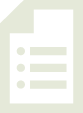 5.	Do not remove the beans.  Roll the die again.  Count to see if there are enough spaces for that many beans.  (If the number goes over 10, and there aren’t enough spaces, simply roll again to get a smaller number.)  Then, place that many beans on the apple tree.  6.	State the new amount and how many more it needs to make 10.  Continue until 10 is made.  Then, remove the beans and start again from 0 if time permits.  This game can also be played with a partner.  A spinner can be used instead of a die.Application Problem  (5 minutes)Imagine a balance scale.  Can you see it?  Now, imagine putting one big ball of clay on one side and four small balls of clay on the other.  If the big ball is as heavy as the four small balls put together, then what would the balance scale look like?  Draw it.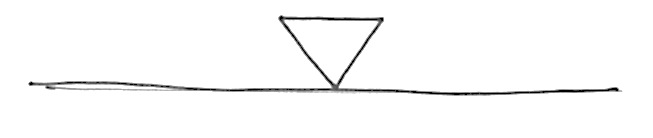 Note:  In this problem, we turn the thinking around to ask the students to consider and demonstrate what they know about the conservation of weight.  Circulate during the discussion to ensure understanding of the question and to see if students are creating reasonably-sized balls for the comparison.  Encourage correct mathematical vocabulary. Concept Development  (25 minutes)Materials:	(S) Balance scale, 2 small pieces of clay per pair of partners (different color clays, but equal weight), clay shapes recording sheet (Template) Note:  Save a piece of clay for the culminating task in Lesson 32.T:	Work with your partner.  Test your pieces of clay on your balance scale.  What do you notice?S:	They are the same weight.   It balances!T:	With all of your blue clay, make a snake as long as your pinky finger.  With all of your red clay, make a snake as long as your thumb.  What do you notice?S:	The red snake is longer than the blue.   The blue snake is fatter.T:	Test your snakes on the balance.  S:	They weigh the same!T:	What is the same about them?S:	They’re the same weight.T:	Now, make a little bowl with your blue clay.  On your Recording Sheet, pick a frame.  In that frame, draw a picture of your bowl.  Make a cup with your red clay.  Draw a picture of your cup in another frame.  Now, test them on your balance. S:	It still balances.   This one looks bigger, but it still weighs the same as the other one.T:	Hmm.  I wonder which of your clay containers would hold more?  (Allow time for discussion and sharing.)Continue the lesson, experimenting and recording results with other shapes and configurations:  flatter and taller, wider and narrower, thinner and fatter, and so on.  Lead the children to discover that the weight will be constant regardless of the configuration of the clay.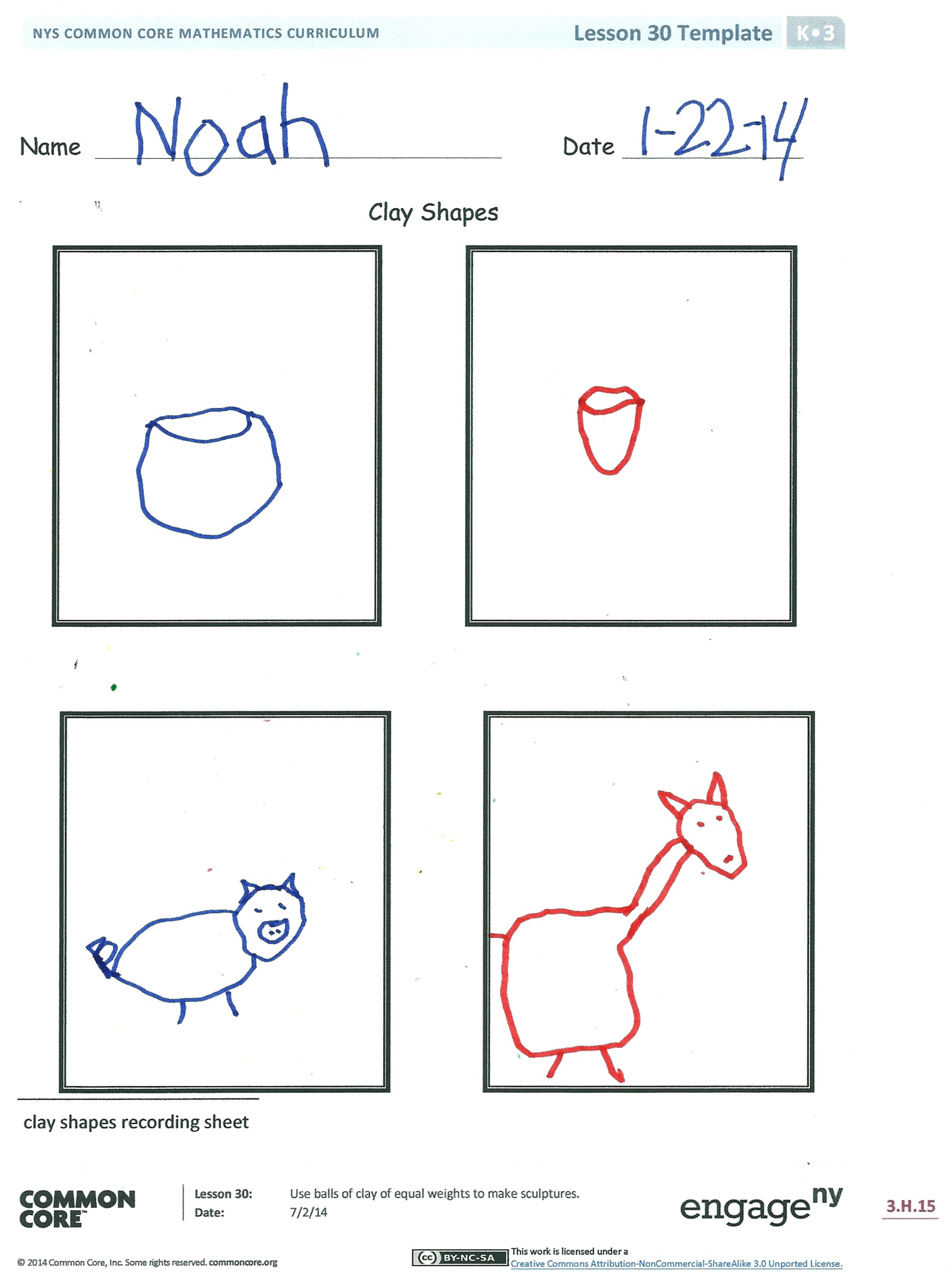 T:	Now, make your favorite indoor animal with the blue clay and draw it on your Recording Sheet.  Make your favorite outdoor animal with the red clay and draw it on your Recording Sheet.  Can you make a guess about their weights?  Talk about your guess with your partner.  Now, test your guess!Problem Set In this lesson, the clay shapes recording sheet will serve as the Problem Set for the Concept Development.Student Debrief  (8 minutes)Lesson Objective:  Use balls of clay of equal weights to make sculptures.The Student Debrief is intended to invite reflection and active processing of the total lesson experience.  Invite students to compare their recording sheets with a partner before reviewing as a class.  Look for misconceptions or misunderstandings that can be addressed in the Debrief. You may choose to use any combination of the questions below to lead the discussion.When you compared your clay with your partner’s, did you expect them to weigh the same?  Why or why not?What did you learn when you and your partner made snakes and compared their weights?  Were you surprised with the results?  Did this change your thinking?  (Observe student responses to see who has a grasp of the conservation of weight.) What happened to the weight of your clay when you created a new object?  Was this a surprise to you, or did you expect your clay to weigh the same?How did the Application Problem connect to today’s lesson?Dear Parents: In class, we used balls of clay that weigh the same on the balance scale to make different sculptures.  We saw that the same balls of clay can take various forms without changing the weight. The balls weighed the same on the balance scale as did the sculptures.Today’s homework is a review of fluency work.Name   							  	Date  			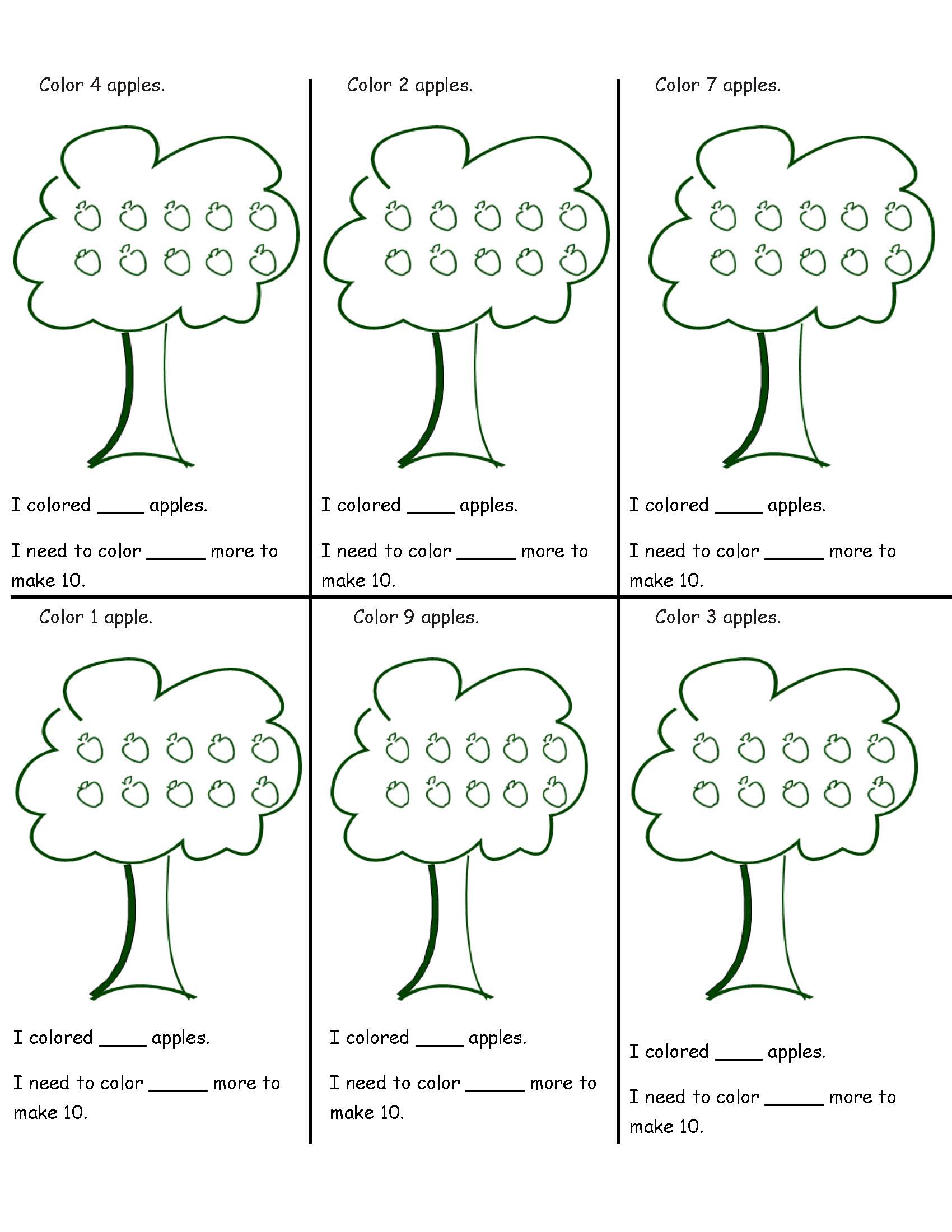 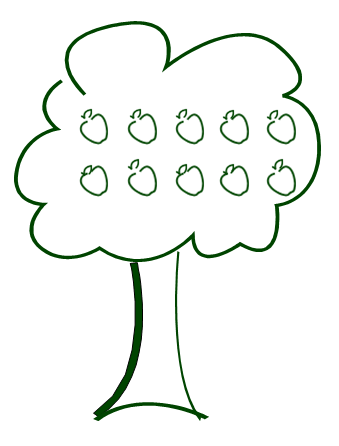 Name   							  	Date  			